Основание: приказ Орского гуманитарно-технологического института (филиала) ОГУ от 04.02.2019 № 4 «О приёме-передаче документов». Составлен комиссией: Председатель – Фамилия И.О., должность. Члены комиссии: - Фамилия И.О., должность, - Фамилия И.О., должность. Присутствовали:- Фамилия И.О., должность;- Фамилия И.О., должность.Фамилия И.О., должность, передал, Фамилия И.О., должность, принял следующие документы:При приеме-передаче документов установлено: состояние документов удовлетворительное.Акт составлен в 2 экз. для каждой из сторон.Документы сдал				Подпись				И.О. ФамилияДокументы принял			Подпись				И.О. ФамилияПредседатель комиссии		Подпись				И.О. ФамилияЧлены комиссии:				Подпись				И.О. ФамилияПодпись				И.О. Фамилия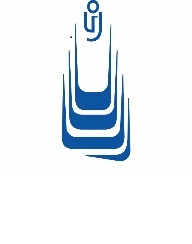 МИНОБРНАУКИ РОССИИОрский гуманитарно-технологическийинститут (филиал)федерального государственногобюджетного образовательного учреждения высшего образования«Оренбургский государственный университет»(Орский гуманитарно-технологический институт (филиал) ОГУ)УТВЕРЖДАЮДиректор Орского гуманитарно-технологического института(филиала) ОГУ______________ В.В. Свечникова______________А К Т_______________ № _______________г. Орскприема-передачи документов № п/пНаименование документовКол-воПримечание 12341.Приказы и инструктивные письма Минобрнауки России по вопросам работы библиотеки с 2017 по 2019 год. Копии32. Приказы и инструктивные письма университета по вопросам работы библиотеки с 2017 по 2019 год. Копии3…1234